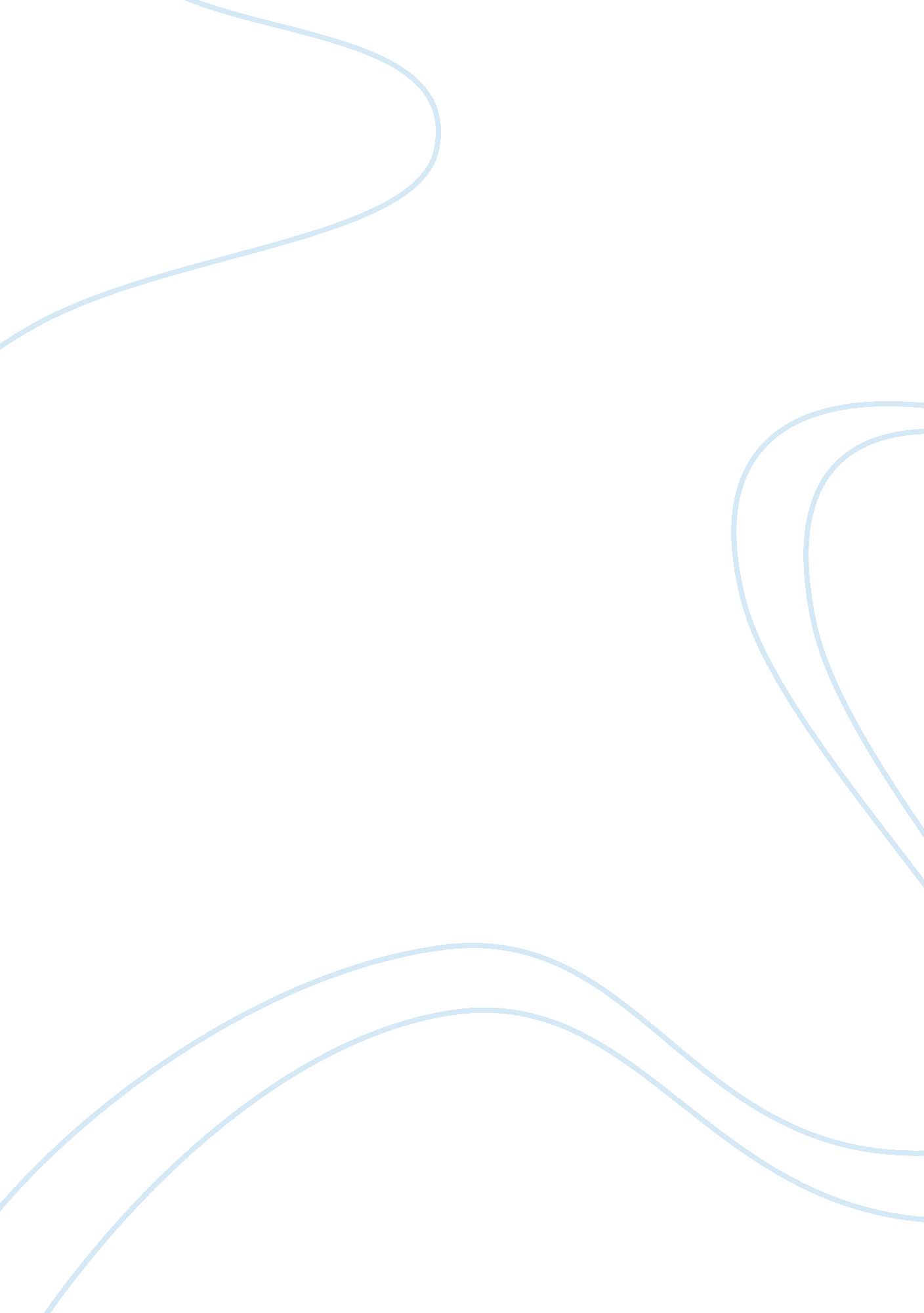 Venezuela of this nation. caracas, the capital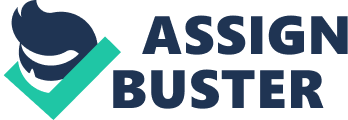 Venezuela could bea nation of inconceivable scenes and wonderful sights, from the shorelines tothe apexes. pleasant waterfalls tumble off table best mountains, city regionurban communities and seaward islands supply bewildering departures and touchysand shorelines, the chain Mountains gives a perfect establishment to an areaof the extravagant and vivacious urban groups, and furthermore the stream Deltais flooding with untamed life. there’s inexhaustible to examination on thewhole components of this nation. Caracas, the capital and most prominent towninside the nation, offers its own particular sort of mastery, with totallyextraordinary social objectives and consolidating attractions. 1 Angel Falls :  In the focal pointof the nation, wherever table best mountains climb like mammoth stonemilestones from the nearby scene, is that the staggering falls. Dropping 979meters, it’s the principal important water on the world and one among thefeatures of South America. This flawless site in Canaima stop is remote andextreme to inclination to, yet flights over the falls square measureessentially planned. the least complex time to imagine the falls is inside theinside of the stormy season, among might and Gregorian logbook month, oncewater is ample and furthermore the falls don’t vanish into a murkiness beforefulfilling the base as they are doing inside the season. inside the inside ofthe season, the falls could likewise be unimportant over a stream and visitorsmay need to see ahead of schedule to see regardless of whether there’ssufficient water to frame the trek supportive.  The falls squaremeasure for the most part passed by either a meeting flight or a three-daywatercraft trip beginning inside the city of Canaima. The vessel trip, that inlike way joins a travel through the wild to the base of the falls, isn’t relatedegree abundance visit by any connect, with key convenience on the course. Thevessel adventure won’t not be achievable inside the inside of the season onaccount of tide levels inside the stream. Flights over the falls pull onceagain from various urban communities and solid groups and may be dealt withfrom various spots, and additionally Caracas, homopteran Bolivar, Santa Elena, or Isla mixed drink, and what is a great deal of option genuine urban groups, by and by commonly with an examination flight. 2 Los Rogues dryland  Sun-sprinkledshorelines, turquoise waters, coral reefs, and resigning alteration with notall building lodgings, square measure what draw in voyagers to the presentravishing chain of islands a hundred and sixty kilometers north of the moneyrelated association of Venezuela. The dry land is Los Rogues stop, yet by along shot most suggest the area basically as Los Rogues. this can be the placepeople come back to escape from had ways, uber resorts, and surges of voyagers. the deficient sea viewpoint hard city of granny scallop, on the island of asimilar name, is that the fundamental settlement, with single story homespainted inside the normal marvelous tones seen sooner or later of Venezuela. The structures connect on the solid land, that hopes to go ahead till thefinish of your chance. one among the features for two or three, visitors isthat the next to no island of Ca yo American state Ague. come back to bywatercraft, this can be one among Venezuela’s most stunning shorelines, withshallow turquoise waters, phenomenal for swimming and skin jumping. The islands squaremeasure much of the time come back to by implies that of plane from Caracassince there’s no ship advantage from the district. The terminal is sorted outin granny scallop. Vessels is limited from the town’s city locale zone forthose enthused concerning fighting off to a little level of the nearby islands, plunging, or taking a skin jumping trip. Just choose travelwideflights to enjoyyour trip in cheapest rates. 